ENGINEERING CAREER CLUSTER DESIGN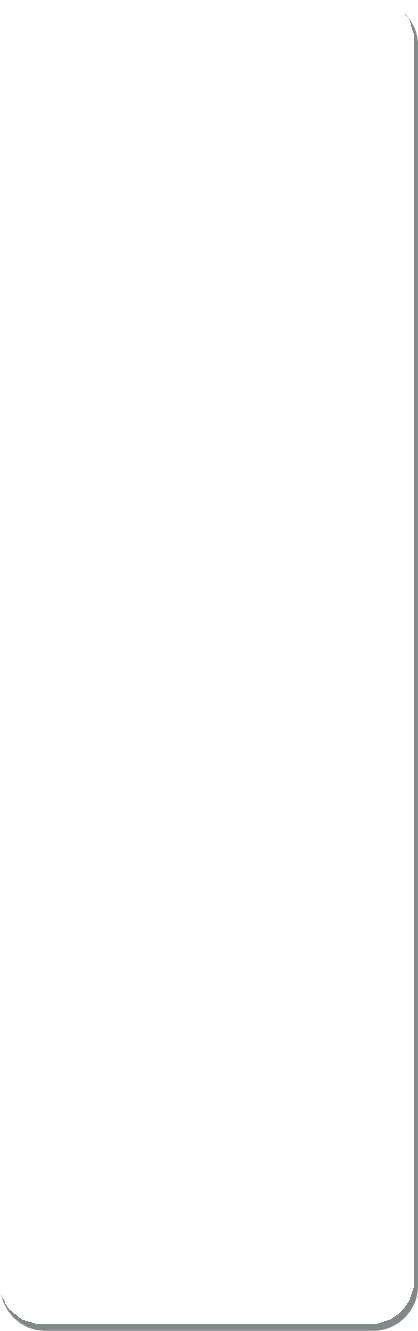 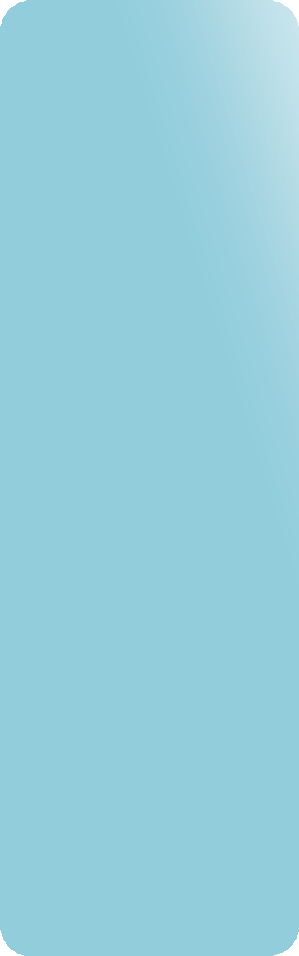 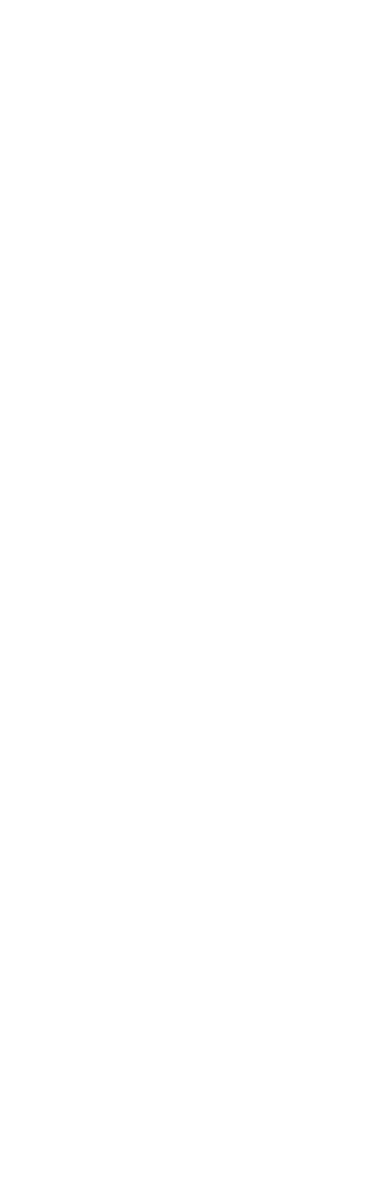 Cartography/Geospatial/Spatial Mathematics Pathway – CIP Code 15.1102Course appropriate for Project Lead the Way Programs; competencies may be utilized by any/all schools.Course appropriate for Engineering by Design Programs; competencies may be utilized by any/all schoolsKANSAS STATE CAREER CLUSTER COMPETENCY PROFILE	ENGINEERING CLUSTERCARTOGRAPHY/GEOSPATIAL/SPACIAL MATHEMATICS PATHWAY (C.I.P. 15.1102)STUDENT 	Rating Scale:3 - Proficient Achievement 2 - Limited Achievement1  - Inadequate Achievement 0 - No ExposureCOMMON CAREER TECHNICAL CORE – CAREER READY STANDARDSAct as a responsible and contributing citizen and employeeApply appropriate academic and technical skillsAttend to personal health and financial well-beingCommunicate clearly, effectively and with reasonConsider the environmental, social and economic impacts of decisionsDemonstrate creativity and innovationEmploy valid and reliable research strategiesUtilize critical thinking to make sense of problems and persevere in solving them.Model integrity, ethical leadership and effective managementPlan education and career path aligned to personal goalsUse technology to enhance productivityWork productively in teams whileusing cultural/global competenceCOMMON CAREER TECHNICAL CORE – STEM CLUSTER STANDARDSApply engineering skills in a project that requires project management, process control and quality assurance.Use technology to acquire, manipulate, analyze and report data.Describe and follow safety, health and environmental standards related to science, technology, engineering and mathematics (STEM) workplaces.Understand the nature and scope of the Science, Technology, Engineering& Mathematics Career Cluster and the role of STEM in society and the economy.Demonstrate an understanding of the breadth of career opportunities and means to those opportunities in each of the Science, Technology, Engineering & Mathematics Career Pathways.Demonstrate technical skills needed in a chosen STEM field.INTRODUCTORY LEVEL COURSES03153 Principles of Technology3 2 1 0  1. The student works safely with mechanical, fluid, electrical, and thermal technology.Student will master relevant safety testsStudent will follow safety manuals, instructions, and requirementsStudent will make prudent choices in the conservation and use of resources and the disposal of materialsStudent will appropriately utilize laboratory equipment to accomplish activities of lessonStudent will know the location of the MSDS utilized in the work environment3 2 1 0  2. The student uses a systems approach to investigate mechanical, fluid, electrical, and thermal systems.Student will apply the universaldifferent frames of reference. 3 2 1 0  4. The student knows the concept offorce.Student will apply examples complex technological devices where force must be controlled, measured or applied;Student will analyze the relationship among force, pressure, voltage, and temperature;Student will evaluate and predict what happens to an object when forces on it are balanced and when forces on it areStudents will appropriately utilize symbols on blueprints and charts related to electrical systemsStudents will identify and utilize various measures used in electrical systems and the associated tools3 2 1 0  8.	The student knows the concept ofresistance.Student will identify resistance in mechanical, fluid, electrical, and thermal energy systemsStudent will relate the principle of force divided by rate to resistance in each energy systemthermal systems; andb.Student will relate the principle of work divided by time to each energy system.3 2 1 0 11. The student knows the concept of energy transformation.Student will observe and describe examples of kinetic and potential energy in mechanical, fluid, and electrical systemsStudent will compare examples of energy transformations in mechanical, fluid, and electrical systems.St Cimechanical drawings.3 2 1 0  2.	Understand, organize, andcircuits, and resonant circuits; and the nature of the frequencyUtilizing the design process to analyze and solve design problems:Concepts of physics fundamental to engineering technology:voltage, current, resistance, and power.appropriate.3 2 1 0 27.	Develop a solution from multiplemomentum provide a way to predict and describe the movement of objects.3 2 1 0  8.	Analyze the fundamentals andproperties of waveforms and how waveforms may be used to carry energy.and protection devices are used in electrical systems.3 2 1 0 17.     Calculate loads, currents, andcircuit-operating parameters.Principles of force, work, rate, power, energy, and resistance in mechanical, electrical, fluid, and thermal engineering systems:Industrial engineering processes, the use of tools and equipment, methods of measurement, and quality assurance:3 2 1 0 30.	Know the common structure and processes of a quality assurance cycle.3 2 1 0 31.	Understand the majorStudents understand fundamental automation modules and are able to develop systems that complete preprogrammed tasks:contribute to the invention and innovation of products.3 2 1 0  3.	Describe impacts that technologyusing various sketching methods, notes, and drafting views.Dimension an orthographic sketch following the guidelines of dimensioning.3 2 1 0 22.    Create a three-dimensional (3D) model of an object.3 2 1 0 23.    Apply geometric and dimension constraints to design CAD-modeled parts.3 2 1 0 24.    Assemble the product using the CAD modeling program.3 2 1 0 25.    Demonstrate the ability toproduce various annotated working drawings of a 3D model.3 2 1 0 26.	Identify the differencebetween a prototype, a model and a mock-up and analyze whatcircumstances call for the use of each.3 2 1 0 27.	Explain why teams of people are used to solve problems.3 2 1 0 28.	Brainstorm and sketch possiblesolutions to an existing design problem.3 2 1 0 29.	Create a decision-making matrix.3 2 1 0 30. Select an approach that meets or satisfies the constraints given in a design brief.Automation and Robotics3 2 1 0 31.	Describe the purpose of automation and robotics and its effect on society.3 2 1 0 32.	Summarize ways that robots are used in today’s world and the impact of their use on society.3 2 1 0 33.	Describe positive and negativeeffects of automation and robotics on humans in terms of safety and economics.3 2 1 0 34.	Investigate a career related toautomation and robotics and determine the requirements for entering the field.3 2 1 0 35.	Investigate and understandvarious mechanisms to determine their purpose and applications.3 2 1 0 36.  Be able to apply their knowledge of mechanisms to solve a unique problem.3 2 1 0 37.	Design, build, wire, and program both open and closed loop systems.3 2 1 0 38.	Troubleshoot a malfunctioningsystem using a methodical approach.3 2 1 0 39.	Experience fluid power by creating and troubleshooting a pneumatic device.3 2 1 0  40.   Design, build, wire and program a system operated by alternative energy.Energy and the Environment (optional/extension)3 2 1 0 41.	Differentiate between potential and kinetic energy.3 2 1 0 42.	Explain the differences, advantages, and disadvantages between exhaustible, inexhaustible, renewable, and non-renewable energy sources.Specific curriculum will differ from program to program. Additional topics of study can include:Efficiency vs. Conservation and measures to address eachWater Conservation and ManagementEnergy Budget and Fiscal ImpactGeographic Barriers and Availability Considerations of ResourcesPower, Work, and Measure of EnergyTrends of Consumption of Various Energy SourcesEnvironmental Impact of Energy Usage and Disposal21003 Engineering TechnologyFlight and Space3 2 1 0  1.	Apply their knowledge of research techniques to investigate the history of an aerospace vehicle.3 2 1 0  2.	Experience the flightcharacteristics of kites, whirly gigs, model airplanes, hot air balloons, and model rockets.3 2 1 0  3.	Utilize language arts skills to write a script and create a storyboard for an infomercial promotion of an aerospace vehicle.instruments, and controls) of aircraft and how they can affect the overall balance of an airplane during flight.3 2 1 0 12.    Research and design an airfoil and empennage for use in the prototyping of a Styrofoam glider.3 2 1 0 13.    Explore the history and3 2 1 0  23.	Work with a team to solve an oilspill engineering simulation problem.3 2 1 0  24.	Demonstrate an understanding of how small a nanometer is.3 2 1 0  25.	Explore how nano-products areused in society today.3 2 1 0  26.	Identify tools and processes used to see and manipulate matter at theatomic number.3 2 1 0  39.	Identify metals, metalloids, andnon-metals on the periodic table.3 2 1 0  40.	Judge whether a material is aconductor, insulator, or semiconductor based upon its number of valance electrons and its position on the periodic table.3 2 1 0  41.	Explain how the Law of Charges3 2 1 0 15.    Investigate how changes in various design characteristics of a rocketresistors, and photo resistors. 3 2 1 0  56.	Determine the value of a fixedresistor based upon the color codes on those resistors.3 2 1 0  57.	Measure voltage, current, andresistance using a multimeter.10004-Computer Applications3 2 1 0 1. Personal Information Managementword usage, spelling, sentence structure, clarity, emailDemonstrate knowledge of emailetiquette.Send email messages.Access email attachments.Attach documents to messages.Demonstrate knowledge of contamination protection strategies for email.Save email messages / attachments. 3 2 1 0 2. Research and InternetLocate information using searchengine(s) and Boolean logic.Navigate web sites using software functions.Select appropriate search procedures and approaches.Select search engine(s) to use.Access business and technical information using the Internet.Access commercial, government, and education resources.Evaluate Internet resources (e.g., accuracy of information).Explore browser features.Test Internet connection.Unpack files using compression software.Bookmark web addresses (URLs).Navigate web sites using software functions (e.g., Forward, Back, Go to, Bookmarks).a.	Create calendars/schedules.Document results.Create tasks (to-do) list.Identify PIM applications (MS Outlook, Lotus Notes, and others).Manage daily/weekly/monthly schedule using applications such as Notes, MS Outlook, etc.Create and send notes, informal memos, reminder using PIM applications.Create reminder for oneself.Access email messages received.Access email system using login and password functions.Create e-mail messages in accordance with established business standards (e.g., grammar, Access library catalogs on the Internet.Compile a collection of business sites (e.g., finance and investment).Add plug-ins and helpers to the web browser.Archive files.Explore the multimedia capabilities of the World Wide Web.Utilize online tools.Communicate via email using the Internet.Explore collaboration tools.Explore electronic commerce.Explore newsgroups.Compile a collection of business sites (e.g., finance and investment).3 2 1 0  3. Word Processing and PresentationsCreate documents (e.g., letters, memos, reports) using existingpaint/draw functions.Format new desktop publishing files.Output desktop publishing files.Place graphics in document.Prepare publications using desktop publishing software.Use advanced formatting features (e.g., headers/footers/dropped caps, and indexing).Create computer presentation and handouts in accordance with basic principles of graphics design and visual communication.Edit presentations.Insert graphic elements (e.g., graph, clip art, table) in a slide.Identify hardware items that support presentation software (e.g., scanners, digital cameras, printers, and projection systems).Print a single slide, an entire presentation, an outline, and notes.Run slide shows manually and automatically.Locate/replace data using search and replace functions.Process data using database functions (e.g., structure, format, attributes, relationships, keys).Perform single- and multiple-table queries (e.g., create, run, save).Print forms, reports, and results or queries.Search a database table to locate records.Sort data using single and multiple field sorts.Verify accuracy of output.Maintain shared database of contact information.Manage daily/weekly/monthly schedule using applications.Participate in virtual group discussions and meetings.Apply basic commands of operating system software.Employ desktop operating skills.Apply appropriate file and disk managementoperating systems.Differentiate between microcomputer, minicomputer, and mainframe operating systems.Demonstrate knowledge of the basics of process management.Demonstrate knowledge of the system utilities used for file management.3 2 1 0  6. Ethics and Securityquality planning.r.		Identify the role of quality within the organization.3 2 1 0  7. History / Quality AssuranceDemonstrate knowledge of changes brought about by quality industry leaders in the world.Demonstrate knowledge of successful efforts by industry to improve quality and/orprocedure(s).h.		Handle materials and equipment in a responsible manner.3 2 1 0	2. Clearly document procedures for future use.Document step-by-step installation and configuration procedures.3 2 1 0	3. Communicate and recognize goal achievement.Maximize threat reduction.Document security procedures.Understand how to follow a disaster plan.10002 Computing Systems3 2 1 0  1.	Apply knowledge of operatingsystems principles to ensured.	Interface peripheral devices/controllers in the computer system (e.g., software and hardware interrupts,structures using operating system macro facilities for computer systems.Identify scheduling priority in programming.Identify data requirements.Review automated scheduling software.Secure needed supplies and resources.3 2 1 0  6.	Determine audience andinformation needsDefine research questions.Identify target audience.3 2 1 0  7.	Document procedures and actions.Develop audit trails.3 2 1 0 8. Ensure that hardware and software system components are compatible prior to performing installation.processor, memory, disk space, communications, printers, monitors).Determine compatibility of hardware and Identify hardware requirements (e.g., software.3 2 1 0 9.	Ensure that software to beinstalled is licensed prior to performing installation.Verify conformance to licensing agreement.3 2 1 0  10.	Evaluate information systemsproblem-solving techniques and approaches.Evaluate systems engineering considerations.Identify potential problems in system implementation.Summarize application planning, development, and risk management for information system.Demonstrate knowledge ofcritical thinking skills and techniques.Demonstrate knowledge of decision-making skills and techniques.Develop a plan using data- oriented techniques.Determine whether prototyping system is feasible.Determine software design process, from specification to implementation.Appraise software process and product life-cycle models.Assess software design methods and tools.3 2 1 0 11.	Evaluate information.Determine the accuracy and completeness of the information gathered.3 2 1 0 12.	Explain data communicationsprocedures, equipment and media.Demonstrate knowledge of the uses of data communications media.Demonstrate knowledge of the uses of data communications equipment..  Demonstrate knowledge of key communications procedures.3 2 1 0   13. Explain measurementtechniques for increased productivity due to information systems implementation.Measure increases in productivity realized by the implementation of information systems.3 2 1 0   14. Explain new and emerging classes of software.Identify new and emerging classes of software.3 2 1 0   15. Explain the benefits of hosting a web site on a local server vs. at an ISP (Internet Service Provider).Compare the advantages and disadvantages of running your own server vs. using a server provider.3 2 1 0   16. Explain the differences between local and wide area networks.Distinguish between local area networks and wide area networks.3 2 1 0   17. Explain the features and functions of web browsing software.Identify how different browsers affect the look of a web page.Demonstrate knowledge of the characteristics and uses of plug- ins.Demonstrate knowledge of the role of browsers in reading files on the World Wide Web (text-only, hypertext).3 2 1 0   18. Explain the features andfunctions of web page design software.Compare/contrast the features and functions of software editors available for designing web pages.3 2 1 0   19. Explain the key functions and applications of software.Demonstrate knowledge of the function and operation of compilers and interpreters.Demonstrate knowledge of widely used software applications (e.g., word processing, database management, spreadsheet development).Demonstrate knowledge of the key functions of systems software.3 2 1 0   20. Explain the role of number systemsin information systems.3 2 1 0 2Identify potential sources of information.Gather information from selected print and electronic sources.Conduct interviews with selected human information sources.Evaluate potential sources of information based on established criteria (e.g., affordability, relevance).Target audience/user group as a key information source.Determine priorities for the information that should be gathered.Identify subject-matter experts.3 2 1 0   22. Identify computer classifications and hardware.Identify types of computer storage devices.Obtain support for goals.Provide support for goals.Monitor goal achievement.Adjust goals.3 2 1 0   25. Operate computer-driven equipment and machines.Run applications/jobs in accordance with processing procedures.Secure needed supplies and resources.Interact with/respond to system messages using console device.Follow log-off and power-down procedure(s).Follow power-up and log-on procedures.3 2 1 0   26. Perform customization as requested.Customize software to meet user preferences.3 2 1 0 27.   Perform installation accurately and completely, using availableaccordance with manufacturer’s procedures.Convert data files if required.Verify software installation and operation.3 2 1 0 28.   Resolve problems with installation if they occur.Access needed help using manufacturers' technical help lines or Internet sites.Formulate new installation procedure if needed.Troubleshoot unexpected results.Set short- and long-term goals for assigned areas of responsibility/accountability.3 2 1 0 29.	Test and maintain products /services.Test products for reliability.Initiate predictive maintenanceb.	Identify the hardwareassociated with telecommunicationsresources as needed.a.	Select appropriate installationoptions (e.g., default,3 2 1 0 30.procedures.Troubleshoot computer-driven equipment and machines and access support as neededfunctions.Identify major hardware components and their functions.Identify the three main classifications of computers (i.e. micro-, mid-range, & mainframe).3 2 1 0 23.	Identify new IT technologies andassess their potential importance and impact on the future.Identify new technologies relevant to information technology.Assess the importance of new technologies to future developmentscustomized).Configure software to appropriate operating system settings.Configure macros, tools, and packages to accomplish simple organizational and personal tasks.Differentiate between procedures for an upgrade and for a new installation.Differentiate between stand-alone and network installationTest system using diagnostictools/software.Repair/replace malfunctioning hardware.Reinstall software as needed.Recover data and/or files.Restore system to normal operating standards.3 2 1 0 31.	Understand and employ design and color principles.Assess the impact of various color harmonies on a two-dimensional picture plan.Demonstrate knowledge of the two- dimensional picture plan.Demonstrate knowledge of thenature of color and color harmonies.Assess how color affects the principles of line, value, shape and form.Demonstrate knowledge of the principles and elements of design and their relationship to each other.3 2 1 0   32. Understand data communications trends and issues.Identify major current issues in data communications.Identify data communication trends.Demonstrate knowledge of data transmission codes and protocols.3 2 1 0   33. Understand elements andtypes of information processing.Identify the elements of the information processing cycle (i.e., input, process, output, and storage).Identify types of processing (e.g., batch, interactive, event- driven, object-oriented).3 2 1 0   34. Understand functionsand interactions of departments within a business.Identify the ways in which organizational functions are interdependent.Define the role of strategic planning in business.Identify types of communication channels (e.g., formal, informal).Demonstrate knowledge of the components of a business plan.3 2 1 0 35.    Understand how bandwidth affects data transmission and on-screen image.Demonstrate knowledge of how bandwidths affect data transmission and on-screen image.3 2 1 0   36. Understand how data isorganized in software development.Demonstrate knowledge of how data is organized in software development.3 2 1 0   37. Understand information organization principles.Demonstrate knowledge of group support technology for common knowledge requirements.Demonstrate knowledge of methods for achieving productivity in knowledge work.Demonstrate knowledge of the information analysis process.Demonstrate knowledge of information technology solutions.3 2 1 0 38.	Understand product/service design.Consider customer satisfaction in determining product characteristics (e.g., usefulness, price, operation, life, reliability, safety, cost of operation).Design product (e.g., using brainstorming, thumbnail sketches, rendering).3 2 1 0 39.	Understand the differencesbetween a client and a server.Differentiate between a client and a server.3 2 1 0 40.	Understand the fundamentals of operating systems.Identify major operating system fundamentals and components.3 2 1 0 41.		Understand the range of languages used in software development.Demonstrate knowledge of the range of languages used insoftware development.3 2 1 0 42.		Understand types and functions of businesses.Define stakeholder relationships (e.g., customers, employees, shareholders, and suppliers).Identify business reporting and information flow.Identify types of business organizations and functions.3 2 1 0   43. Use available reference tools asappropriate.Access needed information using appropriate reference materials.Access needed information usingcompany and manufacturers' references (e.g., procedural manuals, documentation, standards, work flowcharts).3 2 1 0  44. Use installation and operationmanuals.Access needed information using appropriate reference materials.3 2 1 0   45. Use reliability factors effectively to plan for and create products/ services.Consider reliability factors (e.g., cost, human, productivity).Achieve reliability through maintainability, good design, design simplification, and design redundancy.Recognize the relationship of maintainability and reliability.Align cost components with quality objectives.Classify quality costs (e.g., preventive, evaluation, pre- delivery failures, post-delivery failures).03001 Earth Science (or 53008/03008 – Earth Space Science)Knowledge of the nature of science3 2 1 0  1. Evaluate models used in science toexplain patterns observed in nature (e.g., rock cycle, heliocentric, geocentric, nitrogen cycle, water cycle).3 2 1 0  2. Evaluate the appropriate use ofinferences, assumptions, observations, hypotheses, conclusions, laws, and theories.Composition, characteristics, and structure of Earth3 2 1 0  1. Identify the characteristics of Earth'slayers and the methods used to investigate Earth's interior.3 2 1 0  2. Identify common rocks and mineralsbased on their physical and chemical properties.3 2 1 0  3. Identify processes and products withinthe rock cycle.Plate tectonics and related processes3 2 1 0  1. Identify the historical development andsupporting evidence that has led to the theory of plate tectonics.3 2 1 0  2. Analyze the geologic processes involvedin the movement of tectonic platesEarth's surface processes3 2 1 0  1. Compare physical and chemicalweathering and their effects on landforms.3 2 1 0  2. Analyze the principles and processes ofsedimentation (i.e., erosion, deposition).3 2 1 0 3. Identify the properties of aquifers andthe movement of groundwater through sediments and rock formations.3 2 1 0  4. Analyze the movement of waterthrough the hydrologic cycle, including energy changes that occur as water changes phase.Mapping and remote sensing3 2 1 0  1. Identify surface features fromtopographic maps, photographs, and satellite images.3 2 1 0  2. Interpret topographic andoceanographic maps.3 2 1 0  3. Evaluate the function and benefits ofEarth-observing systems (e.g., Landsat, Topex, aircraft, balloons).Geologic time3 2 1 0  1. Identify appropriate methods ofabsolute and relative dating for given situations.3 2 1 0  2. Apply the law of original horizontality,Earth's resources3 2 1 0  1. Identify characteristics of renewableand nonrenewable resources. 3 2 1 0  2. Evaluate management strategies forrenewable and nonrenewable resources.3 2 1 0  3. Compare various energy productiontechnologies (e.g., fossil fuels, nuclear, solar) and their past, present, and future consequences to the environment.3 2 1 0  4. Identify the impact of humans on Earth(e.g., deforestation, urbanization, desertification, erosion, air and water quality, changing the flow of water).Weather3 2 1 0  1. Analyze the composition and structureof the atmosphere and how it protects life and insulates the planet.3 2 1 0  2. Differentiate between the sources,characteristics, and movement of air masses (e.g., maritime, continental,polar, tropical).3 2 1 0  3. Determine how the transfer of energythroughout the atmosphere influences weather conditions3 2 1 0  3. Ide3 2 1 0  4. Identify the causes and effects ofearthquakes and the characteristics of seismic waves.3 2 1 0  5. Identify how the movement of tectonicplates has influenced climate (e.g., hydrosphere, geosphere, biosphere).3 2 1 0  3. Identify major events in Earth's history(e.g., mass extinctions, evolution of plants, development of an oxygen- rich atmosphere).3 2 1 0  4. Interpret fossils and geologic evidenceto reconstruct Earth's history.by geographic features (e.g., proximity to bodies of water, urban versus rural settings, unequal heating of land and water).3 2 1 0  6. Identify how global climate influences,such as jet streams and oceaninstruments (e.g., x-ray, optical,3 2 1 0   2. Describe and explain the principles ofrock mechanics.3 2 1 0   23. Describe thermal circulation and the differences between Sea Breezes vs.Monsoonal Wind Systems3 2 1 0   24. Deduce relationships between processes, features, and process- responses and be familiar with the basic assumptions of the scientific perspective.3 2 1 0   25. Summarize the conditions that cause such natural hazards as floods, storms, earthquakes, landslides, volcanoes, and coastal erosion and explain their impact on human beings.3 2 1 0   26. Describe the role water plays in physical geography (i.e. Heat storage, latent heat: gradational work performed by streams, waves, and glaciers)3 2 1 0   27. Explain how hydrologic, tectonic, erosional and atmospheric processes as well as earth-sun relationships are interconnected and together shape the physical environment.3 2 1 0   28. Locate major political and physical features of Earth from memory and compares the relative locations of those features.3 2 1 0   29 Interpret maps and other graphic representations.3 2 1 0   30. Demonstrate how various regional frameworks are used to interpret the complexity of Earth (e.g., vegetation, climate, religion, language, occupations, industries, resources, governmental systems, economic systems).3 2 1 0 31. Analyze the distribution of ecosystems by examining relationships between soil, climate, plant, and animal life.3 2 1 0   32. Analyze an ecosystem to understand and solve problems regarding environmental issues (e.g., carrying capacity, biological magnification, reductionof species diversity, acid rain, ozone depletion, contamination)3 2 1 0   33. Examines the impact that technology has on human modification of the physical environment (e.g., over-fishing, logging and mining, construction on floodplains, internal combustion engine, toxic waste).TECHNICAL LEVEL COURSES03006 Meteorology3 2 1 0   1. Define the role of meteorology as an academic discipline and identify potential career opportunities.3 2 1 0   2. Explain how the Earth constitutes a single interconnected system of systems.3 2 1 0 3. Summarize methods of interpreting and using current environmental data from local and remote sources.3 2 1 0   4. Summarize the basic laws of physics and thermodynamics.Atmosphere3 2 1 0   5. Describe what an atmosphere is and why it is important.3 2 1 0   6. Describe and explain the origin, composition, structure, short-term and long-term behaviors of the earth’s atmosphere.3 2 1 0 7. Compare and contrast the Earth’s atmosphere with the atmosphere of other planets in our solar system.3 2 1 0  8. Demonstrate how to take air temperatures.3 2 1 0   9. Examine forms of condensation.3 2 1 0   10. Explain the connection between dew point and relative humidity.3 2 1 0   11. Measure wind chill factor.3 2 1 0   12. Relate air masses to weather fronts.3 2 1 0   13. Identify the different types of storms and associated weather.3 2 1 0   14. Explain the composition of the Earth’s atmosphere.3 2 1 0   15. Identify the troposphere.3 2 1 0   16. Describe the stratosphere.3 2 1 0   17. Identify on a diagram where the mesosphere is located.3 2 1 0   18. Describe the thermosphere.Solar Radiation3 2 1 0   19. Describe how sunlight arrives as electromagnetic waves.3 2 1 0   20. Explain how radiant energy from the sun provides energy and heat to the troposphere.3 2 1 0   21. Summarize how the earth’s atmosphere and solar radiation interact.Atmospheric Conduction and Convection3 2 1 0   24. Compare and contrast conduction and convection as ways that heat moves around the planet.3 2 1 0   25. Explain how heat is transferred to other materials.Atmospheric Balancing3 2 1 0   26. Summarize the three kinds of energy transfer- absorption, conduction and convection.3 2 1 0   27. Describe the ocean system.3 2 1 0   28. Explain how the atmosphere regulates the Earth’s temperature.3 2 1 0   29. Outline how the atmosphere participates in a number of Bio/Geo/Chemical cycles that involve life itself.Bio/Geo/Chemical Cycles3 2 1 0   30. Explain the water cycle.3 2 1 0   31. Describe the role of solar energy in the water cycle.3 2 1 0   32. Outline the sulfur cycle.3 2 1 0   33. Describe the nitrogen cycle.3 2 1 0   34. Explain the carbon cycle.3 2 1 0   35. Identify the differences in the amount of carbon in the troposphere with the amount of carbon in the atmospheres of other planets.Atmosphere and Climate Change3 2 1 0   36. Describe the properties of CO2 .3 2 1 0   37. Explain the chemical composition of the Earth’s atmosphere.3 2 1 0   38. States how industrial output can interact with the atmosphere through the various Bio/Geo/Chemical cycles, and as a result, can change the way the atmosphere regulates the heat coming from solar radiation.21058 GIS Technology3 2 1 0   1.   Identify and describe careers in Geospatial and Geographic Information Systems.3 2 1 0   2.   Identify key figures and major innovations in the history of progression of diagrams, charts, maps, and  projections.3 2 1 0   3.   Distinguish between diagrams, charts, maps and projections and identify specific features you would utilize to recognize each and how those features provide utility.Example – a “Contour Map” is really aprojection/overlay that includes contour lines that depict varying levels of depth/altitude. It is often utilized in Agriculture and Natural Resources to examine  erosion issues, water flow, and assist with land modification.3 2 1 0   4.   Of charts, maps, and projections, identify the primary usage, where each could be co-utilized, and where  each has specific usage.3 2 1 0   5.   Create examples of typical keys/legends for sample diagrams, charts, maps, and projections that would  illustrate awareness of usage.3 2 1 0   6.   Identify occupations, activities, and specializations and the types of specific utilization required of  particular diagrams, charts, maps, and projections in each of these areas.3 2 1 0   7.   Identify and describe methods used to collect data for construction of diagrams, charts, maps and  projections; describe modern and historic equipment.3 2 1 0   8.  Identify the file types associated with various types of data and various utilized formats; measurement,  axis, reference, scale -- Excel, ArcGIS, PDF, SQL, etcExample Important files :.shp — shape format; the feature geometry itself.shx — shape index format; a positional index of the feature geometry to allow seeking forwards and backwards quickly.dbf — attribute format; columnar attributes for each shape, in dBase IV formatExample Optional Files:.prj — projection format; the coordinate system and projection information, a plain text file describing the projection using well-   known text format.sbn and .sbx — a spatial index of the features.fbn and .fbx — a spatial index of the features for shapefiles that are read-only.ain and .aih — an attribute index of the active fields in a table or a theme's attribute table.ixs — a geocoding index for read-write shapefiles.mxs — a geocoding index for read-write shapefiles (ODB format).atx — an attribute index for the .dbf file in the form of shapefile.columnname.atx (ArcGIS 8 and later).shp.xml — metadata in XML format.cpg — used to specify the code page (only for.dbf) for identifying the character encoding3 2 1 0 9.  Identify the file types associated with imaging [vector, raster, shapefiles, DWG, GML, TIF, GIF etc], and their potential usage, advantages, and disadvantages.3 2 1 0 10. Describe shapefiles and how their utilization impacts projection and can facilitate orientation.3 2 1 0 11. Describe the impact/facilitation of computers on collection and management of data in this field. Give examples of data that might be included; temperature, direction, elevation & distance, volume, etc.3 2 1 0 12. Describe the impact/facilitation of computers on the projection/representation of data. Give examples such as graphs, projections, etc.3 2 1 0 13. Recognize various tools utilized in merging data with representation such as Web Feature Service (WFS),  XML/GML, OpenGIS, SOAP, etc.3 2 1 0 14. Explain the implementation of points, polylines, and polygons in representationsand why each is essential to communicate necessary imagery.3 2 1 0   15. Identify industry standards, standards bodies, consortiums, and reference models in the GIS/Geospatial industry.3 2 1 0   16. Identify potential legal issues associated with Geospatial information.21055 Aerospace Technology3 2 1 0   1. Identify various aircraft flight control surfaces and their functions.3 2 1 0   2. Identify components and explain the functions of aircraft hydraulic system components.3 2 1 0   3. Identify components and explain the functions of aircraft pneumatic systems.3 2 1 0 4. Identify components and explain the functions of aircraft electro mechanical systems.3 2 1 0   5. Describe what conditions would warrant choosing either a hydraulic3 2 1 0   12. Identify areas of construction on an aircraft where reinforcement would be essential to  safety.3 2 1 0   13. Explain various types of propulsion and their key advantages.3 2 1 0 14. How does atmosphere and speed affect design of control surfaces?Explain in context of  wing, control surfaces, drag, and transport capacity.3 2 1 0 15. Explain visual flight conditions vs. instrument flight conditions.3 2 1 0 16. Identify several types ofinstrumentation available in modern aircraft that assist the  safety of flight in visual flight and instrument flight.10210 AnimationCoursework should represent objectives reflective of the locally adopted process. Those listed below are example/foundational.Vector IllustrationReusing an animation as a motion presetActionscript Animation3 2 1 0  8. Programming Principles Discussing behaviors & scripting Exploring a scripted application Preparing symbol instances Reading instance property values Storing values by using variables3 2 1 0  9. Event listeners and event handlersImplementing continuous motion Controlling speed with a variable Stopping motion when a condition is metMaking a clip move when clicked 3 2 1 0  10. Creating modular code3 2 1 0  11. Special ClassesCreating a document class Extending the Movie Clip class Associating a custom class with an object3 2 1 0  12. Using the DebuggerInteractive Techniques3 2 1 0  13. Adding audiofunctions of aircraft environmental control systems  (pressurized and non- pressurized).3 2 1 0  9. Identify components of various aircraft landing gear systems.3 2 1 0   10. Perform maintenance and periodicinspection on aircraft engines.3 2 1 0   11. Identify potential construction materials and the advantages of using each in aircraft  construction.Advanced Animation Techniques3 2 1 0  4. Inverse kinematicsAnimating shapes using the Bone tool 3 2 1 0  5. Shape tweens and animated masksCreating a shape-tween animation Adding shape hints & a mask3 2 1 0  6. Filter animationAnimating a filter and other effects 3 2 1 0  7. Motion editingUsing the Motion EditorImporting videoChanging playback component parameters internal to file Creating code to respond to cue points21009 Robotics3 2 1 0  1. Build or assemble robotic devices or systems.3 2 1 0 2. Align, fit, or assemble component parts using hand tools, power tools, fixtures, templates, or microscopes.3 2 1 0  3.   Troubleshoot robotic systems using knowledge of microprocessors, programmable controllers, electronics, circuit analysis, mechanics, sensor or feedback systems, hydraulics and pneumatics.3 2 1 0  4.   Train robots using artificial intelligence software to perform simple or complex tasks such as designing and carrying out a series of tests.3 2 1 0  5.   Disassemble and reassemble robots or peripheral equipment to make repairs such as replacement of defective circuit boards, sensors, controllers, encoders, and servomotors.3 2 1 0  6. Perform corrective maintenance on robotic systems or components.3 2 1 0  7.   Install, program, and repair programmable controllers, robot controllers, end-of-arm tools, or conveyors.3 2 1 0  8.   Read blueprints, schematics, diagrams, or technical orders to determine methods and sequences of assembly.3 2 1 0  9.   Analyze and record test results, and prepare written testing and documentation.3 2 1 0 10.Explain complex mathematical information used in robotic operations.3 2 1 0 11.	Verify dimensions and clearancesof parts to ensure conformance tospecifications, using precision measuring instruments.3 2 1 0 12.Debug robotics programs.3 2 1 0 13.Read and utilize blueprints in the technical process.3 2 1 0 14.Read and utilize production layouts.3 2 1 0 15.Read and utilize technical drawings as necessary in robotic assembly and usage.3 2 1 0 16.Troubleshoot mechanical failures or unexpected problems.3 2 1 0 17.Integrate robotics with peripherals or other equipment.3 2 1 0 18.Demonstrate knowledge of how automated robotic systems increase production volume and precision in a variety of high- throughput operations.3 2 1 0 19.Resolve engineering or science problems using robots.3 2 1 0 20.Analyze test results in relation to design or rated specifications and test objectives, and modify or adjust equipment to meet specifications.3 2 1 0 21.Record test procedures and results, numerical and graphical data, and recommendations for changes in productAPPLICATION LEVEL COURSES21112 GIS Spatial Applications3 2 1 0  1. Understanding MappingDiscuss the history and societal implications of mapping, GIS, and remote sensing.Identify industry applications for GIS technology.Compare and contrast various forms of maps in terms of purpose, information, and application.Identify sources of GIS information and their applicability to GIS projects.Demonstrate how to read a topographical mapIdentify terminology associated with map coordinate systems and locationInterpret location using the Geographic Coordinate System to identify absolute locationIdentify terminology associated with maps, map scale, map projections, and orienteeringExplain the Universe Transverse Mercator (UTM) coordinate systemInterpret locations using the UTM coordinate systemExplain how maps are created using aerial photography.Utilize a GPS unit to collect waypoints, measure distance, and calculate area.Demonstrate the use of zooming, identifying, bookmarks, selecting, and panning tools.Explain the components of the map display and the tools in the tool bars of common mapping software.3 2 1 0  2. Data Usage and FormatExplain the need for and uses of metadata.Demonstrate various styles of displaying symbols of data,sorting querying, and selection  techniquesDemonstrate editing feature dataExplain spatial referenceDemonstrate how to georeference an Image Data Layer and add Control PointsDemonstrate the ability to define page margins and parameters for printing a specific sizeDemonstrate effective use of map elements that must be included in a map including title, author, data, legend, scale bar, north arrowDemonstrate effective use of pagespace through map scale and frame sizeDemonstrate process of creating digital archives of maps utilizing the export commandEdit Layer Properties.Create Layer Files.Edit an attribute table by adding a new field with calculating values.Perform relates and joins with data tables.Label features.Insert, copy, and paste data into new3 2 1 0  7. View single band and multispectral images.3 2 1 0  8. Perform various manipulations to an image including creating a subset of an image, mosaic two georeferenced images, and orthorectification.3 2 1 0  9. Perform image analysis by orthorectifying non-georeferenced digital images to existing map features.3 2 1 0  10. Use various tools in image analysis to extract land features from imagery data.3 2 1 0  11. Categorize land cover types using image analysis tools.3 2 1 0  12. Conduct vegetation analysis on imagery using image analysis3 2 1 0  13. Evaluate areas of change in images.3 2 1 0  14. Enhance an image by adjusting the brightness and contrast, adjusting the histogram, applying custom  histogram stretches, sharpening and smoothing its appearance.3 2 1 0  15. Measure and InterpolationCreate a straight line distance calculation.Create a surface from a set of features using the Inverse Distance Weighted interpolation  method.Create a surface from a set of features using the Spline interpolation method.elevation raster.i. Calculate the viewshed of a surface to determine visible objects.3 2 1 0  16. Navigate various types of surfaces.3 2 1 0  17. Explore methods of obtaining, downloading, and extracting free data using the Internet.3 2 1 0  18. Build 3D datasets.3 2 1 0  19. Display 2D features onto a 3D surface.3 2 1 0  20. Create shapefiles to view in a 3D environment.3 2 1 0  21. Construct a 3D model of an urban environment.3 2 1 0  22. Display georeferenced data measurements in 3D.3 2 1 0  23. Apply Interpolation methods.3 2 1 0  24. Utilize georeferenced 2D data in a 3D environment to provide valuable information.3 2 1 0  25. Create contour lines in a 3D environment.21011 Civil Engineering3 2 1 0		1. Students will describe civil engineering and its significance in areas such as community planning, transportation, and sanitation.3 2 1 0   2. Students will describe the postsecondary and career opportunities in the fields of3 2 1 0  3. Demonstrate how to analyze land use, population, and flood zone data.3 2 1 0  4. Create geospatial data.3 2 1 0  5. Create a geodatabase, import existing feature classes into a geodatabase, and import multiple feature  classes to a geodatabase.3 2 1 0  6. Plan and build a local data inventory.method.Create elevation contour data from an elevation raster.Calculate and display slope derived from an elevation raster.Determine and display aspect from an elevation raster.Create a hillshade surface from anindividuals and agencies and their roles during the design and development of a civil engineering project.3 2 1 0   4. Students will outline appropriate sequence of action that may include tasks, personnel, and materials to accomplish a civil engineering project and will continually document and modify thatsequence based on personal review and feedback from others as they develop their project.3 2 1 0   5. Students will identify the criteria and constraints and gather information to promote viable decisions regarding the development of their solutions.3 2 1 0   6. Students will communicate ideas for designing a development project using various drawing methods, develop two and three dimensional sketches, graphics, or other media (including computer assisted media) collected and documented.3 2 1 0   7. Students will communicate the current common practices utilized in civil engineering and apply them to develop a viable solution for an engineering project.3 2 1 0   8. Students will communicate understandings of the relationship of structures and land and the responsibility of designers to handle resources in an ethical manner.3 2 1 0   9. Students will develop and be able to read a contour map.3 2 1 0   10.  Students will utilize site geography to appropriately place buildings, allow for drainage, provide aesthetic appeal and moderate external climate (utilizing vegetation and landform) and provide for adequate access and parking.3 2 1 0   11. Students will examine and assess the pros and cons of local, state, and federal regulations on site development.3 2 1 0   12.  Students will research and design an appropriate energy system.3 2 1 0   13.  Students will calculate and determine the heat loss or gain of the energy systems.3 2 1 0   14.  Students will compare and contrast the various elevations views and communicate their understanding of howelevations are used in the design of the project’s structures.3 2 1 0 15. Students will identify the regions of the United States that are susceptible to seismic loads.3 2 1 0   16.  Students will research the different types of loads acting on a structure and write a brief description with a diagram in their journals/notebooks.21012 Civil Engineering &Architecture3 2 1 0   1. Students will compare and contrast civil engineering and architecture.3 2 1 0   2. Students will describe the postsecondary and career opportunities in the fields of civil engineering and architecture.3 2 1 0   3. Students will describe the various individuals and agencies and their roles during the design and development of a civil engineering or architectural project.3 2 1 0   4. Students will outline appropriate sequence of action that may include tasks, personnel, and materials to accomplish a civil engineering or architectural project and will continually document and modify that sequence based on personal review and feedback from others as they develop their project.3 2 1 0   5. Students will identify the criteria and constraints and gather information to promote viable decisions regarding the development of their solutions.3 2 1 0   6. Students will communicate ideas for designing a development project using various drawing methods, develop two and three dimensional sketches, graphics, or other media (including computer assisted media) collected and documented.3 2 1 0 7.  Students will communicate the current common practices utilized in civil engineering and architecture and apply them to develop a viable solution for an engineering or architecture project.3 2 1 0   8. Students will communicate understandings of the relationship of structures and land and the responsibility of designers to handle resources in an ethical manner.3 2 1 0   9. Students will conduct a survey of their personal residence and write their observations about the locations of the electrical, water, and sewage access points and setbacks.3 2 1 0   10. Students will develop and be able to read a contour map.3 2 1 0   11. Students will utilize site geography to appropriately place buildings, allow for drainage, provide aesthetic appeal and moderate external climate (utilizing vegetation and landform) and provide for adequate access and parking.3 2 1 0   12. Students will examine and assess the pros and cons of local, state, and federal regulations on site development.3 2 1 0   13.  Students will apply their knowledge of architectural styles to the design of the structures.3 2 1 0   14. Students will apply their knowledge of floor plans to the structures.3 2 1 0   15.  Students will research and design an appropriate energy system.3 2 1 0   16.  Students will calculate and determine the heat loss or gain of the energy systems.3 2 1 0   17.  Students will compare and contrast the various elevations views and communicate their understanding of how elevations are used in the design of the project’s structures.3 2 1 0   18. Students will draw the exterior and interior elevations.3 2 1 0   19.  Students will compare and contrast sections and details explaining their purposes in a set of architectural plans.3 2 1 0   20.  Students will draw the sections and details complete with appropriate architectural symbols.3 2 1 0   21.  Students will determine and draw appropriate renderings of the mechanical, electrical, and protection systems necessary.3 2 1 0   22. Students will determine the live and dead loads of a structure using load tables and appropriate mathematics.3 2 1 0 23. Students will identify the regions of the United States that are susceptible to seismic loads.3 2 1 0   24.  Students will research the different types of loads acting on a structure and write a brief description with a diagram in their journals/notebooks.3 2 1 0   25.  Students will identify roofing materials, types of roof systems, rafters and trusses; calculate the load for roof members; and determine the architectural styles that will support the roof system design chosen for their project.3 2 1 0   26. Students will determine the strength of columns and beams required for a structure.3 2 1 0   27. Students will size floor members according to loads and modify section details to show the sizing of supporting materials.3 2 1 0   28.  Students will research the various foundation types, draw sketches of each one, and describe their use.3 2 1 0   29.  Students will prepare a foundation detail.21013 Aerospace EngineeringHistory of Flight3 2 1 0  1. Students will construct a PowerPoint that shows knowledge of the history of flight.3 2 1 0  2. Students will demonstrate an understanding of the knowledge of aerospace history in a PowerPoint that provides insight to future challenges involving travel through the atmosphere and space.3 2 1 0  3. Students will list many types of vehicles that have been designed to fly.3 2 1 0  4. Students shall identify the major components of airplanes which has a specific function in the design and operation of the airplane.3 2 1 0  5. The forces that act on an aircraft which enable it to fly will be listed by the students.Aerodynamics3 2 1 0  6. Students will identify the forces applied to an airplane in-flight: lift, weight, drag and thrust.3 2 1 0 7. Students will explain how wings provide the lifting forces needed to overcome the weight of an airplane.3 2 1 0  8. Student will demonstrate an understand of power to weight ratio.3 2 1 0  9. Students will demonstrate basic knowledge of aerodynamics and physics.3 2 1 0  10. Students will utilize the design process, with computer simulation tools, to predict the performance of a design prior to the building of a physical model.3 2 1 0 11. Students will utilize the design process to create and evaluate multiple solutions to a problem.Airfoil Construction3 2 1 0  12. Students design, create, and test prototypes and models of airfoils.3 2 1 0  13. Students create sub-scale models used to represent a full-size system.3 2 1 0  14. Students will apply coordinate geometry to create varied shapes used to design an airfoil.3 2 1 0  15. Students will select appropriate hand tools and equipment, and operate tools and equipment selected to create accurate scale models.Wind Tunnel Testing3 2 1 0  16. Students will compare and contrast prototypes of auxiliary models.3 2 1 0  17. Students will use scale models to evaluate, to test, and to determine the performance of aircraft designs.3 2 1 0  18. Students will use the wind tunnel to graph, display, evaluate and analyze test data.Glider Design & Construction3 2 1 0  19. The students will use flight theory to design a glider.3 2 1 0  20. Students predict the flight performance of an aircraft utilizing the mathematics of flight theory.3 2 1 0  21. Students will construct a multi- component device by the use of assembly and alignment jigs.3 2 1 0  22. The student will collect and use flight testing data to evaluate an aircraft design.3 2 1 0  23. Students will construct multiple designs capable of achieving similar results.Measuring Rocket Engine Thrust3 2 1 0  24. Parts of a model rocket and parts of a model rocket engine are identified by the student.3 2 1 0 25. Students understand and explain how the forces of weight, thrust, drag, and lift interact differently on a rocket in flight.3 2 1 0  26. Students state how Newton's three laws of motions (inertia, F- ma, and action- reaction) can be used to describe andpredict events during each phase of a rocket launch.3 2 1 0  27. Rockets are designed with features that are interrelated.3 2 1 0  28. The student will calculate the maximum velocity and maximum acceleration of a rocket during flight.3 2 1 0  29. The student will calculate a rocket's maximum altitude by using indirect measurement.Rocket Camera3 2 1 0  30. The internet and the library are used for conducting research.3 2 1 0  31. Students understand and explain applications of aerial photography.3 2 1 0 32. Students use the scientific method to design and project to answer a research question.3 2 1 0  33. Students formulate a research question based on research, gathering data, analyzing data, and making judgments about experimental data.3 2 1 0  34. Students use the scale factor of aerial photographs to determine a rocket's altitude, number, and kind of objects in the photograph, and the dimension of objects in the photographs.3 2 1 0  35. Students use aerial photographs to identify, classify, and enumerate objects in the photograph.3 2 1 0  36. Students understand that a rocket's launch angle affects the forces of lift, thrust, weight, and drag.Orbital Mechanics3 2 1 0  37. Students create drawings to show that3 2 1 0  38. Students create diagrams to show that orbits involve the steady procession of asmall mass object around a large mass object.3 2 1 0  39. Students calculate to show that an object in orbit is continuously "falling" toward the body about around which they orbit.3 2 1 0  40. Students calculate to show that orbital elements can be used to fully define a satellite's orbit, allowing the accurate prediction of the precise location of the satellite at a given time.Life Support & Environmental Systems3 2 1 0  41. Students describe basic physiological needs of the human body when living safely within and outside of Earth's atmosphere.3 2 1 0  42. The students make a model to show how the environment on earth and in space must be considered when designing solutions to problem in aerospace engineering.3 2 1 0  43. Students discuss how engineers have solved many technological challenges faced when designing solutions for living higher atmospheres and space.3 2 1 0  44. Students develop a demonstration of force, mass, and acceleration phenomena or G-forces that astronauts, fighter pilots, and Formula One drivers might experience.Effect of gravity on the Human Body3 2 1 0  45. Students simulate a 1-g, Earth-normal, environment3 2 1 0  46. Students simulate the action of spinning and how it can fool the senses and stimulate the vestibular system in the innersupportive teams to simulate how these behaviors result in increased safety and higher quality data.3 2 1 0  48. Students investigate and give examples of how a stress-filled environment is physically unique and can affect the ability to perform mental functions.3 2 1 0  49. Students identify common equipment that can be used for data acquisition.3 2 1 0  50. Students use spreadsheet software to collect, analyze and report data.Microgravity Drop Tower3 2 1 0  51. Students describe gravity and its effects on other masses.3 2 1 0  52. Students state the value of "g" on earth.3 2 1 0  53. Students demonstrate microgravity.3 2 1 0  54. Students describe the microgravity environment associated with the space shuttle.3 2 1 0  55. Students list the types of experiments that can be done in microgravity.Composites Fabrication & Testing3 2 1 0 56. Students test multiple layers of material to determine that they are stronger than a single layer of that material.3 2 1 0  57. Students describe the composition of composite materials that are fabricated by molding together layers of reinforced fabric (often glass or carbon fiber) with a plastic matrix, such as epoxy.3 2 1 0  58. Students describe how composite materials are used in the aerospace industry.3 2 1 0  59. Students determine how the strength and stiffness of composite materials can be significantly increased.3 2 1 0  60. The student will assess material performances by comparing strength to weight ratios.3 2 1 0  61. Students will test composite materials using a deflection test to evaluate the stiffness of various composite plastic samples.Thermal Protection Systems for Space Vehicles3 2 1 0  62. An understanding of the physics of space vehicle re-entry into the atmosphere is used by the students to design thermal protection systems.3 2 1 0 63. Students demonstrate knowledge of material properties and types of testing when trying to protect a space vehicle.3 2 1 0  64. Students describe the heat transfer process that creates high temperatures in a space vehicle.3 2 1 0  65. Thermal Protection Systems (TPS) are described by the students.Intelligent Vehicles3 2 1 0  66. Students will evaluate incentives for building robots.3 2 1 0  67. Students define interactive systems used in science exploration.3 2 1 0  68. Students will interpret electronic data and communication that allows information to be transferred from human to human, human to machine, machine to human, and machine-to-machine.3 2 1 0  69. Students will define the meaning of pH values.3 2 1 0  70. Students will describe uses for robotic devices.3 2 1 0  71. Students will list robotic devices that are composed of mechanical, electrical, and computer based systems that can be programmed to make decisions and control actions based upon sensor readings.3 2 1 0  72. Students will construct a robot device that performs a task.21015 Particular Topics in EngineeringCoursework should represent explicit objectives measured against target skills that are not available in other courses  and should be enumerated in addition to those listed below. Possible topics (you will have others):Advanced Engineering DesignDesign Improvement Methodology (including and beyond those listed below)Employ effective listening skills when working with client.Employ customer service principles when working with consumers.Evaluate and follow-up on customer service provided.Emerging Technology Utilization/Employment (beyond the Emerging Technology Course)Additional competencies should reflect the particular work environment and the essential skills addressed reflective of  previous coursework.3 2 1 0  1. Define scope of work (or area to be researched) and appropriately document the process.3 2 1 0 2. Summarize the process of engineering a new design or utilization of material to be examined.Plan for products/services using reliability factors.Demonstrate knowledge of the key functions and subsystems of the product.Demonstrate knowledge of cross- functional team structures and team members’ roles.Create/evaluate products/services using reliability factors.Identify testing methodologies, and system analysis requirements.3 2 1 0  3. Assess the importance of new technology to future developments.3 2 1 0  4. Identify trends and major current issues associated with topic.3 2 1 0  5. Demonstrate in depth knowledge resulting from the topic examined (presentation, demonstration, etc).21053 Emerging TechnologiesCoursework should represent objectives reflective of the locally adopted process. Those listed below are example/foundational only.g. industry and educationi. illustrate qualifications, andResource SchedulingTechnological innovation(Work, Material, Cost, Budget,Trend analysis methods & scenariosImpact assessmentn o p qassessing the size of a project.3 2 1 0  3.	Develop plans for projectmanagement and resource scheduling.20.   Build survey analysis for customer satisfaction.21048 Workplace Experience3 2 1 0  1. Employ effective listening skillswhen working with client.groups and management hierarchy. 3 2 1 0  8.	Determine resources necessary forproject completion.3 2 1 0  9.	Determine essential tasks necessary for project completion.Earth Science	or030011 creditEngineering Appl. (8-9)21002/710021 creditEarth Space Science53008/030081 creditEngineering Tech. (8-9)21003/710031 creditComputing Systems (8-9)10002/600021 creditPrinciples of Tech. (8-9)53153/031531 creditComputer Applications (8-9)10004/600041 creditPre-Engineering Tech (8-9)210011 creditPhysical Geography030071 creditMeteorology030061 creditAnimation102101 creditGIS Technology210581 creditRobotics210091 creditAerospace Technology210551 creditGIS Spatial Applications211121 creditEmerging Technologies in STEM210531 creditCivil Engineering or210111 creditCivil Eng. & Architecture210121 creditProject ManagementAerospace Engineering210131 creditand Resource Scheduling212051 creditParticular Topics in Engineering210151 creditWorkplace Experience210481 creditsystems model to technological activities; andb.   Student will identify theunbalanced; andd.		Student will measure force in mechanical, fluid, electrical, andc.   Student will measure, verify, and analyze resistance in mechanical, fluid, electrical,inputs, processes,thermal systems.and thermal energy systems.outputs, and feedback3 2 1 05.The student knows the concept of3 2 1 0  9. The student knows the concept ofassociated with each ofwork.energy.the systems.a.   Student will relate mechanical,a.   Student will identify the nature of3 2 1 03. The student knows the laws governingfluid, and electrical to force andenergy;motion.a.   Student will analyze examples ofmovement; andb.   Student will identify andb.   Student will relate potential energy, kinetic energy, and heatuniform and accelerated motion,measure the effects of workenergy to the conservation ofincluding linear, projectile, anddone in mechanical, fluid andenergy;circular motion;b.   Student will generate and3 2 1 06.electrical systems.The student knows the concept ofc.   Student will distinguish between work and energy;interpret graphs describingmotion, including the use of real time technology;Student will formulate the effects of forces on the motion of objects;Student will develop andrate.Student will analyze rate in mechanical, fluid, electrical, and thermal systems; andStudent will measure, verify, and analyze rate in mechanical, fluid, electrical, and thermal systems.Student will measure, verify, and analyze energy in each system; andStudent will evaluate different methods of energy transfer that result in an increasing amount of disorder.interpret a free-body diagram3 2 1 07.Student knows electrical systems3 2 1 0 10. The student knows the concept offor force analysis; andconcepts.power.e.	Student will identify anda.   Student will identify and recreatea.   Student will define power indescribe motion related tobasic series and parallel circuitsmechanical, fluid, electrical, andcomplete an assembly drawing bycomplete an assembly drawing bycomplete an assembly drawing bycomplete an assembly drawing bycomplete an assembly drawing byspectrum.3 2 1 0 23.Understand the steps in the designusing information collected from3 2 1 012.Calculate, construct, measure, andprocess.detailed drawings.employ both AC and DC circuits.3 2 1 0 24.Determine what information and3 2 1 03.Know the current industryprinciples are relevant to a problemstandards for illustration and3 2 1 013.Use appropriate electronicand its analysis.layout.instruments to analyze, repair, or3 2 1 0 25.Choose between alternate solutions3 2 1 04.Draw flat layouts of a variety ofmeasure electrical and electronicin solving a problem and be able toobjects by using the correct draftingsystems, circuits, or components.justify the choices made intools, techniques, and media3 2 1 014.Analyze and predict the effects ofdetermining a solution.3 2 1 05.Prepare reports and data sheets forcircuit conditions on the basis of3 2 1 0 26.Translate word problems intowriting specifications.measurements and calculations ofmathematical statements when3 2 1 0  6.Understand Newton’s laws and how3 2 1 015.Classify and use various electricaldetails provided by client.they affect and define thecomponents, symbols,3 2 1 0 28.Build a prototype from plans andmovement of objects.abbreviations, media, andtest it.3 2 1 0  7.Understand how the laws ofstandards of electrical drawings.3 2 1 0 29.Evaluate and redesign a prototypeconservation of energy and3 2 1 016.Understand how electrical controlon the basis of collected test data.3 2 1 0 32.manufacturing processes.Use tools, fasteners, and joining3 2 1 0 43.Understand the use of sensors for data collection and process3 2 1 06.Describe the design process and how it is used to aid in problemsystems employed in selectedcorrection in an automated system.solving.engineering processes.3 2 1 0 44.Program a computing device to3 2 1 07.Use the design process to solve a3 2 1 0 33.Estimate and measure the size ofcontrol an automated system ortechnical problem.objects in both StandardInternational and United States3 2 1 0 45.process.Use motors, solenoids, and similar3 2 1 08.Recognize design criteria andconstraints.units.devices as output mechanisms in3 2 1 09.Describe the purpose and3 2 1 0 34.Calibrate and measure objects byautomated systems.importance of working in a team.using precision measurement toolsand instruments.3 2 1 0 46.Assemble input, processing, andoutput devices to create an3 2 1 010.Explain a design brief and apply theconcept when using the designComputer systems and engineering perspective:	automated system capable of	process.Computer systems and engineering perspective:	automated system capable of	process.Computer systems and engineering perspective:	automated system capable of	process.Computer systems and engineering perspective:	automated system capable of	process.Computer systems and engineering perspective:	automated system capable of	process.Computer systems and engineering perspective:	automated system capable of	process.Computer systems and engineering perspective:	automated system capable of	process.3 2 1 0 35.Understand how to design systemsaccurately completing aaccurately completing a3 2 1 011.Describe the elements of designthat use computer programs tointeract with hardware.preprogrammed task.Fundamentals of systems and products in phasespreprogrammed task.Fundamentals of systems and products in phasesand apply this concept to the designprocess.3 2 1 0 36.Know the function and interactionof development, production, and marketing:of development, production, and marketing:3 2 1 012.Use a decision matrix to select theof basic computer components andof basic computer components and3 2 1 0 47.Understand the process of productbest solution to a design problem.peripherals.3 2 1 0 37.	Install and configure computerperipherals.3 2 1 0 37.	Install and configure computer3 2 1 0 48.development.Understand project management,3 2 1 013.Demonstrate the ability to measureaccurately with different deviceshardware and softwarehardware and softwarecharting, and the use of graphicand scales.components required for solution.components required for solution.tools in illustrating the3 2 1 014.Explain how to measure in different3 2 1 0 38.	Understand the relationship among	development of a product and the	contexts.computer hardware, networks, and	processes involved.	3 2 1 0 15.	Measure using both the English and3 2 1 0 38.	Understand the relationship among	development of a product and the	contexts.computer hardware, networks, and	processes involved.	3 2 1 0 15.	Measure using both the English and3 2 1 0 38.	Understand the relationship among	development of a product and the	contexts.computer hardware, networks, and	processes involved.	3 2 1 0 15.	Measure using both the English and3 2 1 0 38.	Understand the relationship among	development of a product and the	contexts.computer hardware, networks, and	processes involved.	3 2 1 0 15.	Measure using both the English and3 2 1 0 38.	Understand the relationship among	development of a product and the	contexts.computer hardware, networks, and	processes involved.	3 2 1 0 15.	Measure using both the English and3 2 1 0 38.	Understand the relationship among	development of a product and the	contexts.computer hardware, networks, and	processes involved.	3 2 1 0 15.	Measure using both the English and3 2 1 0 38.	Understand the relationship among	development of a product and the	contexts.computer hardware, networks, and	processes involved.	3 2 1 0 15.	Measure using both the English andoperating systems.operating systems.Metric systems.3 2 1 0 39.	Understand the process of testing	3 2 1 0 16.	Summarize the reasoning for using3 2 1 0 39.	Understand the process of testing	3 2 1 0 16.	Summarize the reasoning for using3 2 1 0 39.	Understand the process of testing	3 2 1 0 16.	Summarize the reasoning for using3 2 1 0 39.	Understand the process of testing	3 2 1 0 16.	Summarize the reasoning for using3 2 1 0 39.	Understand the process of testing	3 2 1 0 16.	Summarize the reasoning for using3 2 1 0 39.	Understand the process of testing	3 2 1 0 16.	Summarize the reasoning for using3 2 1 0 39.	Understand the process of testing	3 2 1 0 16.	Summarize the reasoning for usingand troubleshooting computer	21002 Engineering Applicationsequipment and systems.	Design and Modeling	3 2 1 0and troubleshooting computer	21002 Engineering Applicationsequipment and systems.	Design and Modeling	3 2 1 0and troubleshooting computer	21002 Engineering Applicationsequipment and systems.	Design and Modeling	3 2 1 0and troubleshooting computer	21002 Engineering Applicationsequipment and systems.	Design and Modeling	3 2 1 0and troubleshooting computer	21002 Engineering Applicationsequipment and systems.	Design and Modeling	3 2 1 017.sketching as a communication tool.Use visualization, spatial reasoning,3 2 1 0 40.	Test and maintain wireless and	3 2 1 0  1.	Explain the relationship between	and geometric shapes to sketch two3 2 1 0 40.	Test and maintain wireless and	3 2 1 0  1.	Explain the relationship between	and geometric shapes to sketch two3 2 1 0 40.	Test and maintain wireless and	3 2 1 0  1.	Explain the relationship between	and geometric shapes to sketch two3 2 1 0 40.	Test and maintain wireless and	3 2 1 0  1.	Explain the relationship between	and geometric shapes to sketch two3 2 1 0 40.	Test and maintain wireless and	3 2 1 0  1.	Explain the relationship between	and geometric shapes to sketch two3 2 1 0 40.	Test and maintain wireless and	3 2 1 0  1.	Explain the relationship between	and geometric shapes to sketch two3 2 1 0 40.	Test and maintain wireless and	3 2 1 0  1.	Explain the relationship between	and geometric shapes to sketch twowired communications components	science, technology, engineeringwired communications components	science, technology, engineeringwired communications components	science, technology, engineeringwired communications components	science, technology, engineeringwired communications components	science, technology, engineeringand three dimensional shapes.and systems.	and math.	3 2 1 0and systems.	and math.	3 2 1 0and systems.	and math.	3 2 1 0and systems.	and math.	3 2 1 0and systems.	and math.	3 2 1 018.	Recognize and create thumbnail,18.	Recognize and create thumbnail,3 2 1 04.Distinguish between the forces ofDistinguish between the forces ofDistinguish between the forces ofDistinguish between the forces ofDistinguish between the forces ofDistinguish between the forces ofDistinguish between the forces oflift, drag, weight, and thrust thatlift, drag, weight, and thrust thatlift, drag, weight, and thrust thatlift, drag, weight, and thrust thatlift, drag, weight, and thrust thatlift, drag, weight, and thrust thatlift, drag, weight, and thrust thataffect an object moving through aaffect an object moving through aaffect an object moving through aaffect an object moving through aaffect an object moving through aaffect an object moving through aaffect an object moving through afluid. Understand the importancefluid. Understand the importancefluid. Understand the importancefluid. Understand the importancefluid. Understand the importancefluid. Understand the importancefluid. Understand the importanceof each force.of each force.of each force.of each force.of each force.of each force.of each force.3 2 1 05.Examine how center of gravityExamine how center of gravityExamine how center of gravityExamine how center of gravityExamine how center of gravityExamine how center of gravityExamine how center of gravityaffects an aerospace vehicle inaffects an aerospace vehicle inaffects an aerospace vehicle inaffects an aerospace vehicle inaffects an aerospace vehicle inaffects an aerospace vehicle inaffects an aerospace vehicle indistributing weight.distributing weight.distributing weight.distributing weight.distributing weight.distributing weight.distributing weight.3 2 1 06.Discover how Newton’s laws applyDiscover how Newton’s laws applyDiscover how Newton’s laws applyDiscover how Newton’s laws applyDiscover how Newton’s laws applyDiscover how Newton’s laws applyDiscover how Newton’s laws applyto flight and space.to flight and space.to flight and space.to flight and space.to flight and space.to flight and space.to flight and space.3 2 1 07.Discover Bernoulli’s principleDiscover Bernoulli’s principleDiscover Bernoulli’s principleDiscover Bernoulli’s principleDiscover Bernoulli’s principleDiscover Bernoulli’s principleDiscover Bernoulli’s principlethrough exploration.through exploration.through exploration.through exploration.through exploration.through exploration.through exploration.3 2 1 08.Recognize the tools and purposeRecognize the tools and purposeRecognize the tools and purposeRecognize the tools and purposeRecognize the tools and purposeRecognize the tools and purposeRecognize the tools and purposeof aeronautic design and testing.of aeronautic design and testing.of aeronautic design and testing.of aeronautic design and testing.of aeronautic design and testing.of aeronautic design and testing.of aeronautic design and testing.3 2 1 09.Identify the characteristics of anIdentify the characteristics of anIdentify the characteristics of anIdentify the characteristics of anIdentify the characteristics of anIdentify the characteristics of anIdentify the characteristics of anairfoil and how they compare andairfoil and how they compare andairfoil and how they compare andairfoil and how they compare andairfoil and how they compare andairfoil and how they compare andairfoil and how they compare andcontrast with the characteristics ofcontrast with the characteristics ofcontrast with the characteristics ofcontrast with the characteristics ofcontrast with the characteristics ofcontrast with the characteristics ofcontrast with the characteristics ofwings.	Science of Technology	3 2 1 0  36.	Analyze a product through testing3 2 1 0  20.	Describe the difference between a	methods and make modifications towings.	Science of Technology	3 2 1 0  36.	Analyze a product through testing3 2 1 0  20.	Describe the difference between a	methods and make modifications towings.	Science of Technology	3 2 1 0  36.	Analyze a product through testing3 2 1 0  20.	Describe the difference between a	methods and make modifications towings.	Science of Technology	3 2 1 0  36.	Analyze a product through testing3 2 1 0  20.	Describe the difference between a	methods and make modifications towings.	Science of Technology	3 2 1 0  36.	Analyze a product through testing3 2 1 0  20.	Describe the difference between a	methods and make modifications towings.	Science of Technology	3 2 1 0  36.	Analyze a product through testing3 2 1 0  20.	Describe the difference between a	methods and make modifications towings.	Science of Technology	3 2 1 0  36.	Analyze a product through testing3 2 1 0  20.	Describe the difference between a	methods and make modifications to3 2 1 010.Analyze the features and benefits	chemist and a chemical engineer.	the product.Analyze the features and benefits	chemist and a chemical engineer.	the product.Analyze the features and benefits	chemist and a chemical engineer.	the product.Analyze the features and benefits	chemist and a chemical engineer.	the product.Analyze the features and benefits	chemist and a chemical engineer.	the product.Analyze the features and benefits	chemist and a chemical engineer.	the product.Analyze the features and benefits	chemist and a chemical engineer.	the product.of different types of wings.	3 2 1 0  21.	Apply science and engineering skills	Magic of Electronsof different types of wings.	3 2 1 0  21.	Apply science and engineering skills	Magic of Electronsof different types of wings.	3 2 1 0  21.	Apply science and engineering skills	Magic of Electronsof different types of wings.	3 2 1 0  21.	Apply science and engineering skills	Magic of Electronsof different types of wings.	3 2 1 0  21.	Apply science and engineering skills	Magic of Electronsof different types of wings.	3 2 1 0  21.	Apply science and engineering skills	Magic of Electronsof different types of wings.	3 2 1 0  21.	Apply science and engineering skills	Magic of Electrons3 2 1 011.Describe the major parts (fuselage,to make ice cream.3 2 1 037.Identify the roles of protons,empennage, high lift devices,wings, undercarriage, propulsion,3 2 1 022.Follow the design process to createan adhesive.3 2 1 038.neutrons, and electrons in an atom.Identify an element based on theforms and templates.forms and templates.3 2 1 04. Spreadsheets4. Spreadsheetstechniques.b.Employ word processing utilitya.Create spreadsheets.o.Recognize the need for regulartools (e.g., spell checker,b.Edit spreadsheets.backup procedures.c.grammar checker, thesaurus).Format text using basic formattingc.d.Print spreadsheets.Retrieve existing spreadsheets.p.Demonstrate knowledge ofcentral processing unit (CPU)functions.e.Save spreadsheets.control and architecture.d.Retrieve existing documents.f.Create charts and graphs fromq.Identify CPU modes of operations.e.Safeguard documents using name &save functions.g.spreadsheets.Group worksheets.r.Define the role of memorymanagement in an operating system.f.Create new word processing forms,h.Input/process data usings.Demonstrate knowledge of networkstyle sheets, and templates.spreadsheet functions.operating systems.g.Enhance publications usingi.Perform calculations using simplet.Demonstrate knowledge ofdifferent fonts, styles, attributes,formulas.formulas.operating system architecture types.justification, etc.3 2 1 05. Data5. Datau.Demonstrate knowledge of theh.Enhance publications usinga.	Enter data using a form.a.	Enter data using a form.commands used to handle tasks ina.b.Demonstrate knowledge ofpotential internal and external threats to security.Assess exposure to security issues.c.reduce costs.Demonstrate knowledge of the historical evolution of quality assurance/total quality3 2 1 0a.b.4.Communicate goal achievement.Provide recognition for goal achievement.Configure systems to provide optimalc.Demonstrate knowledge of virusmanagement (e.g., Deming, ISOsystem interfaces.protection strategy.9000).a.Apply concepts of privilegedd.Ensure compliance with securityd.Demonstrate knowledge of theinstructions and protected modee.rules, regulations, and codes.Explore ways to implementstandards/requirements for theBaldridge award.b.programming.Configure peripheral device driverscountermeasures.e.Demonstrate knowledge of quality(e.g., disk, display, printer, modem,f.Implement security proceduresmanagement terminology.keyboard, mouse, network).in accordance with businessethics.c.Allocate disk space, non-sharableresources, and I/O devices.j.k.l.m.Identify sources of virus infections.Understand how to utilize backup and recovery procedures.Understand how to load virus detection and protection software. Maintain confidentiality.a.b.c.optimal functioning of system.Interact with/respond to system messages using console device. Apply basic commands of operating system software.Apply appropriate file and disk management techniques.e.f.exceptions, Direct MemoryAddressing [DMA], bus structures). Identify standards and issues related to I/O programming and design of I/O interfaces.Define hardware-software interface issues for a computer system.n.o.Understand how to provide for user authentication (e.g., assign passwords, access level).Understand how to remove viruses.d.e.f.Employ desktop operating skills.Follow power-up and log-on procedures.Run applications. jobs ing.Apply advanced I/O concepts (e.g., disk caching, data compression, extended memory, magnetic disk/CD-ROM storage and formats).p.Report viruses in compliance with company standards.accordance with processingprocedures.3 2 1 05.Configure/modify system as needed.q.Identify the features and benefits ofg.Follow log-off and power-downa.Build system software commandcurrents, affect weather (e.g., El Niño).infrared, radio telescopes, spectrometers).3 2 1 03. Identify and distinguish between theClimate patterns3 2 1 03. Identify significant manned andprocesses of physical and chemical3 2 1 0  1. Identify the causes and effects ofunmanned space explorationweathering.climate changes throughoutevents, programs, and objectives.3 2 1 04. Describe and explain the Laws ofEarth's history.3 2 1 0  2. Assess how the cycling of carbon,3 2 1 04. Identify the historical development ofastronomy based on the3 2 1 0Drainage composition.5. Identify processes operating in theenergy, and water between thecontributions of Aristotle, Ptolemy,fluvial, glacial and shorelinegeosphere, hydrosphere, andCopernicus, Brahe, Kepler, Galileo,environments.atmosphere affects climate.3 2 1 0  3. Determine the effects of climateOceansNewton, Einstein, and Hubble.and coastal processes (OPTIONAL)3 2 1 06. Explain the concept of dynamicequilibrium.phenomena (e.g., monsoons, jet3 2 1 01. Identify the characteristics of ocean3 2 1 07. Explain models of landformstreams, El Niño).basins, continental shelves, anddevelopment.Astronomical objects and processes3 2 1 0  1. Identify the characteristics (e.g., mass,3 2 1 0coral reefs.2. Identify the geologic features of coastal3 2 1 08. Apply concepts of energy to explaindistributions of temperature, pressure,composition, location) of thegeomorphic structures (e.g.,wind, and moisture.major and minor objects in thebarrier islands, estuaries, sandbars,3 2 1 09. Explain and use concepts of thesolar system.3 2 1 0  2. Interpret the Hertzsprung-Russell3 2 1 0capes, deltas, coral reefs).3. Analyze the movement of wateradiabatic process to solve problems andexplain weather variations.diagram with regard to stellarthrough waves, tides, and3 2 1 010. Apply concepts of atmospheric physicsevolution and star characteristics.currents.to explain global climatic patterns.3 2 1 0  3. Identify the causes and effects of thecycles of the Earth-Moon-Sun3 2 1 04. Identify the chemical, physical, andbiological characteristics of3 2 1 011. Relate the concept of index species toclimatic distributions.system (e.g., seasons, tides,seawater.3 2 1 012. Discuss aspects of climatic change.eclipses,3 2 1 05. Determine the causes and effects of3 2 1 013. Identify rock classifications.precession, moon phases).3 2 1 0  4. Identify the physical properties of thesurface currents, coastalupwelling, and density-driven (i.e.,3 2 1 014. Compare and contrast thermal anddynamic weather systems.Sun, its dynamic nature, and itsthermohaline) circulation.3 2 1 015. Explain the process of photosynthesis.effects on Earth systems.3 2 1 06. Identify the effects of human activity on3 2 1 016. Explain the Copernican Model3 2 1 0  5. Identify the matter and forces involvedthe coastal and marine3 2 1 017. Identify the Kinetic Theory.in the evolution of the universeenvironment.3 2 1 018. Summarize the plate tectonic theory.(e.g., big bang theory).3 2 1 019. Explain the laws of thermodynamics.Space exploration3 2 1 020. Distinguish between tensional and3 2 1 0  1. Compare relative and absolutemethods for measurement of03007 Physical Geography03007 Physical Geography3 2 1 0compressional landforms.21. Describe volcanic activity related toastronomical distances.3 2 1 01. Describe the concepts andejecta, plate tectonic activities,3 2 1 0  2. Evaluate functions and benefits of theinterrelationships between continentaland related features.different types of ground- andspace-based astronomicaldrift, plate tectonics, and sea-floorspreading.3 2 1 022. Identify erosional and depositionallandforms.system, a pneumatic system or an3 2 1 01. Creating vector paths3 2 1 0  14. Adding a hyperlink3 2 1 0  14. Adding a hyperlinkelectromechanical system.Creating paths with the pencil tool3 2 1 015. Loading text from an external file3 2 1 06. Maintain aircraft flight control surfaceCreating paths with the pen toolVideoand its associate components.3 2 1 02. Editing vector paths3 2 1 016. Video basics3 2 1 07. Identify components and explain theAdjusting anchor pointsDiscussing video encodingfunctions of aircraft fuel systems.Adding and removing anchor pointsConverting DV content3 2 1 08. Identify components and explain the3 2 1 03. Using mask layers3 2 1 017. Embedding video